Rallye à PontchartrainLes petits trésors à mettre en scène en photo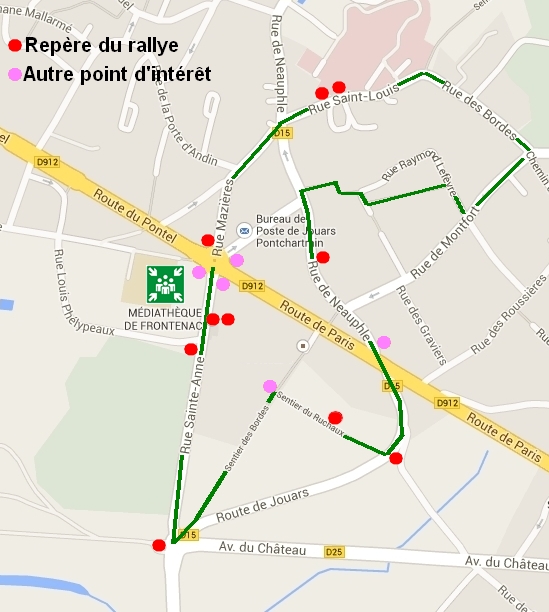 Commençons par nous rendre dans le parc de la médiathèque de Frontenac, rue Sainte Anne.
1 - Quel est le nom de l’œuvre installée sur Jouars-Pontchartrain ?ChrysalideGrizzlySept mémoiresRapprochons nous de l’entrée de la médiathèque et faisons un bond dans le passé.2 - La médiathèque porte le nom « Frontenanc » en référence à ?Sortons du parc de la médiathèque de Frontenac pour descendre la rue Sainte Anne. Sur la droite la rue s’appelle Phélypeaux du nom de la famille originaire de Blois qui vécut au château de Pontchartrain pendant près de 2 siècles.3 - De quel Phélypeaux s’agit-il ?Paul Phélypeaux (1569-1621), homme d’état français, il acquiert le château de Pontchartrain en 1609Louis 1er Phélypeaux (1613-1685), fils de Paul, homme d’état françaisLouis II Phélypeaux (1643-1727), fils de Louis 1er, comte de Pontchartrain et de Maurepas, homme d’état français, il transfert l’hôpital de Neauphle à Pontchartrain en 1698Jérôme Phélypeaux (1674-1747), fils de Louis II, comte de Pontchartrain et de Maurepas, homme d’état françaisJean-Frédéric Phélypeaux (1701-1781), fils de Jérôme, comte de Maurepas, homme d’état français, il entreprit en 1755 pour faciliter le trafic de percer la campagne pour dévier la route de Bretagne qui passait à Neauphle sur Pontchartrain et fait aménager la place rondePoursuivons notre descente de la rue Sainte Anne jusqu’aux grilles du château de Pontchartrain.4 - A quel propriétaire du château appartiennent les initiales en haut de la grille du château ?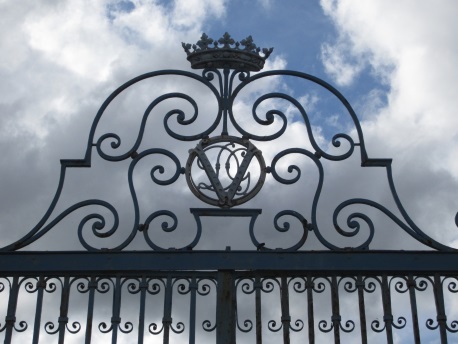 Antoine de Buade, propriétaire de 1598 à 1609Paul de Phélypeaux, acquéreur du château en 1609 et dont la famille restera propriétaire jusqu’en 1801Claude-Xavier Carvillon des Tillières, dont la famille fut propriétaire de 1801 à 1857Guido Henckel Von Donnersmark, comte prussien propriétaire de 1857 à 1888Auguste Dreyfus, propriétaire de 1888 à 1934Traversons le rond-point pour emprunter le sentier des Bordes. A la 1ère intersection à droite, prendre le sentier du Ruchaux.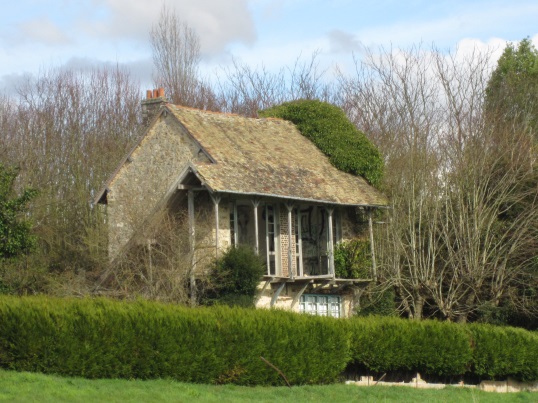 5 - Quelle est cette maison ?Une maison hantéeUne maison de guetUne dépendance d’une grande propriétéMaison du sentier du Ruchaux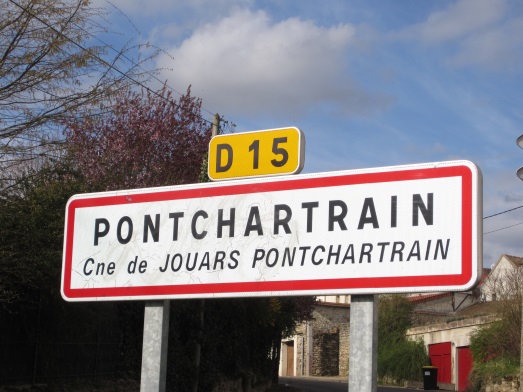 Continuons le chemin jusqu’à la route et le panneau d’entrée de ville.6 – Quel est l’origine du nom « Pontchartrain ?Pontchartrain est issu du latin « Pontem carnotensem » qui signifie Pont sur le chemin de ChartresC’est un ancien lieu-dit où un pont traversait la MauldreC’est un ancien lieu-dit qui correspond au site actuel de la ferme d’Ithe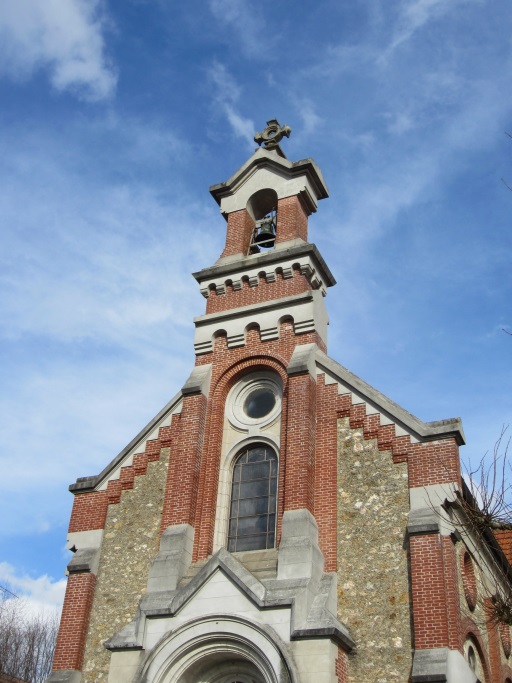 Remontons la route jusqu’au feu tricolore puis traversons la route de Paris pour emprunter la rue de Neauphle. Sur la droite nous passons devant l’église de Pontchartrain qui fut construite en 1912.7 – Quel est le nom de l’église de Pontchartrain ?Saint MartinSaint LinSaint LouisEglise de PontchartrainContinuons la rue de Neauphle jusqu'au parking. Prenons la sente qui longe le parking. A la sortie de la sente, allons à droite puis tout de suite à gauche pour prendre le chemin. Arrivé à la route, prenons à droite et à l'intersection remontant la rue de Montfort. Arrivé à la forêt, descendons à gauche vers l’hôpital.Juste à côté, découvrons l’ancienne entrée de l’hôpital St Louis avec son portail bleu et doré du 17ème siècle. A l’origine l’hospice, créé en 1698 par Louis II Phélypeaux, avait pour vocation de soigner les pauvres et d’éduquer les jeunes filles.Tout en restant sur la rue St Louis, poursuivons notre chemin en traversant la rue de Neauphle, puis empruntons la rue Mazière. A l’angle de cette rue et de la place Foch se trouve une maison qui a sur son toit de beaux épis de faîtage verts qui permettaient, dans des temps reculés, d’identifier les plus belles demeures.Utilisons cette vieille carte de la place Foch et retournons dans le passé, à la fin du 18ème siècle, afin de nous rendre au Gai Relais. Ce bâtiment a été construit lors de la création de la place pour accueillir les voyageurs entre Paris et la Bretagne.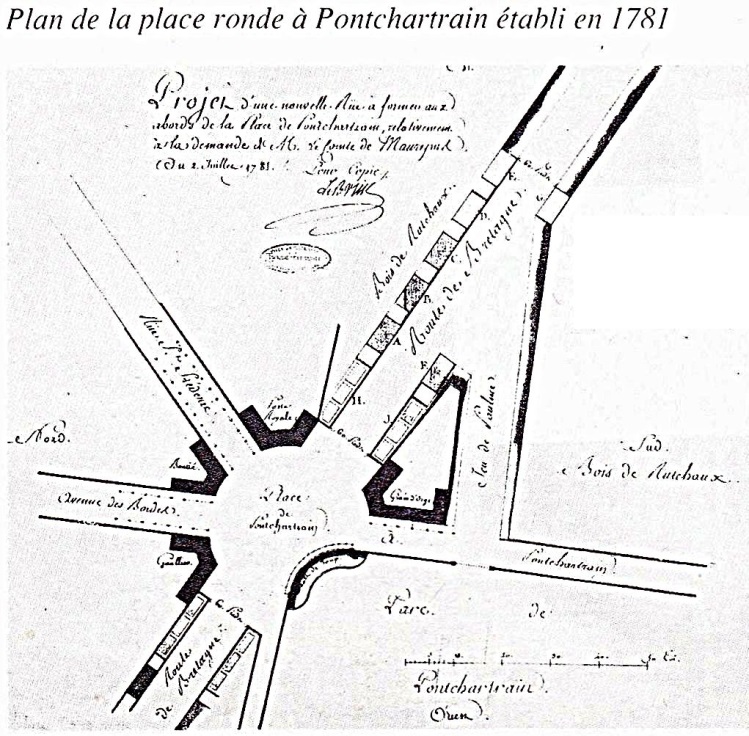 => Tournons le dos à la Poste Royale qui se trouve à l’angle de la rue St Frédéric et de la route de Bretagne.=> Traversons la route de Bretagne.=> Passons devant le haha, cette ouverture pratiquée dans le mur du parc du château afin de laisser la vue libre et qui est défendue par un fossé (saut de loup).=> Traversons la rue suivante et nous sommes arrivés devant le Gai RelaisCette place ronde du 18ème siècle est l’un des 1er projet d’urbanisation rural cohérent. Elle est inscrite aux monuments historiques depuis 2002.C'est ici que se termine ce rallye.Là se trouve une drôle de cabane : la cabane-musée de la Poétique du Paysage. Cette cabane abrite des photos, des cartes et des récits sur le projet artistique qui a animé Pontchartrain et la plaine de Jouars à Montfort durant l’année 2013.
Cabane-musée de la Poétique du Paysage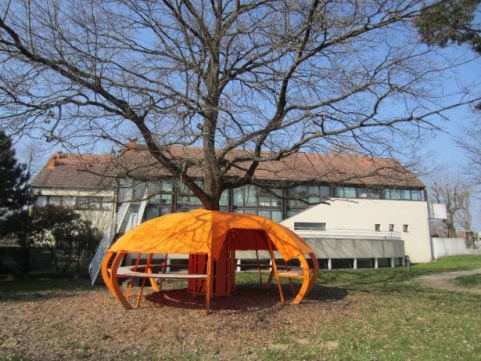 Antoine de Buade de Frontenac, propriétaire du château de Pontchartrain de 1598 à 1609

Louis de Buade comte de Frontenac et de Pallua, petit fils d’Antoine de Buade et de Raymond Phélypeaux (frère de Paul Phélypeaux), devenu gouverneur de la Nouvelle France de 1672 à 1682 et de 1689 à 1698

L’hôtel monumental « Château Frontenac » à Québec
Antoine de Buade

Louis de Buade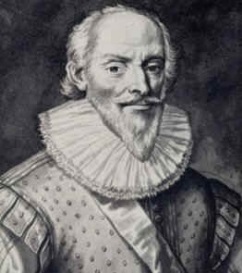 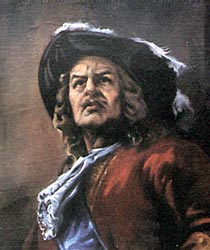 
Château Frontenanc à Québec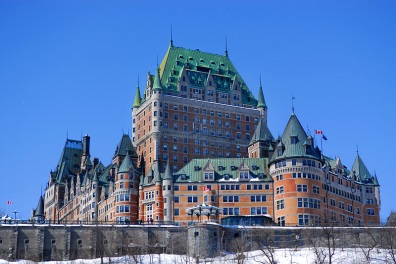 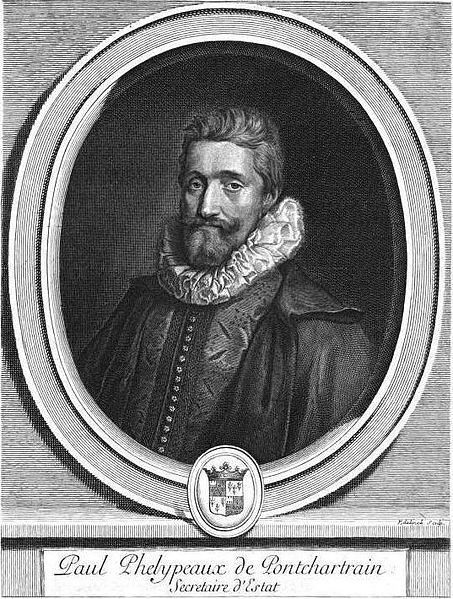 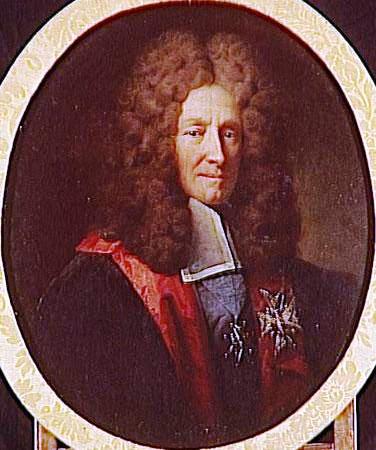 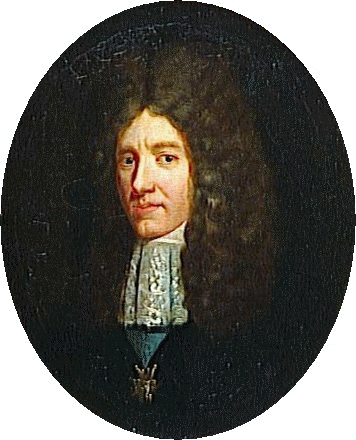 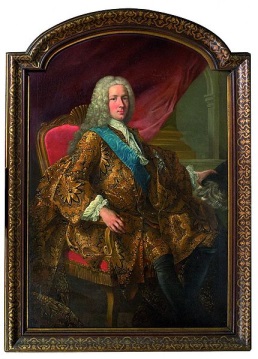 PaulLouis 1erLouis IIJérômeJean-Frédéric8 - A qui appartiennent les tourelles ?Au château de la belle au bois dormantA un chartripontainA la marquise Villahermosa
Tourelles, rue Saint Louis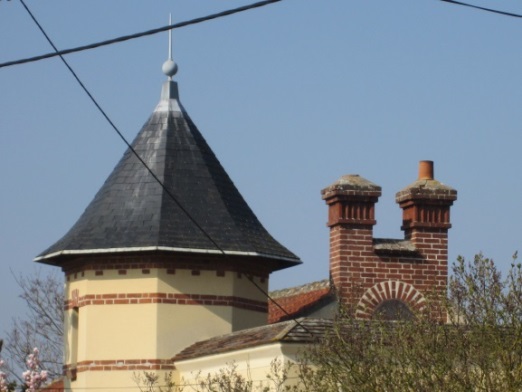 9 - Que voit-on derrière le portail ?Une chapelleUne girouetteUne fontaineUne statue de la vierge
Portail de l’Hôpital St Louis, rue St Louis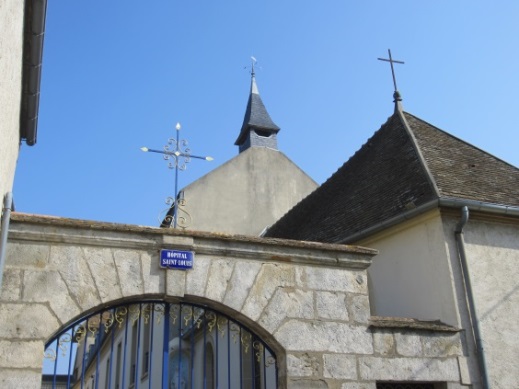 10 - En quoi sont faites ces décorations vertes ?En boisEn céramiqueEn métal
Epi de faîtage, place Foch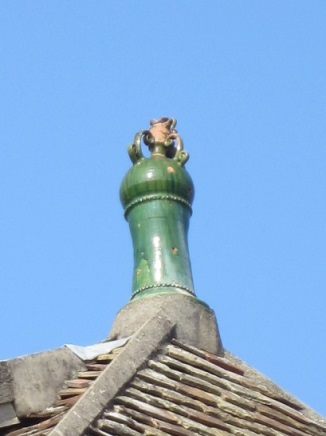 